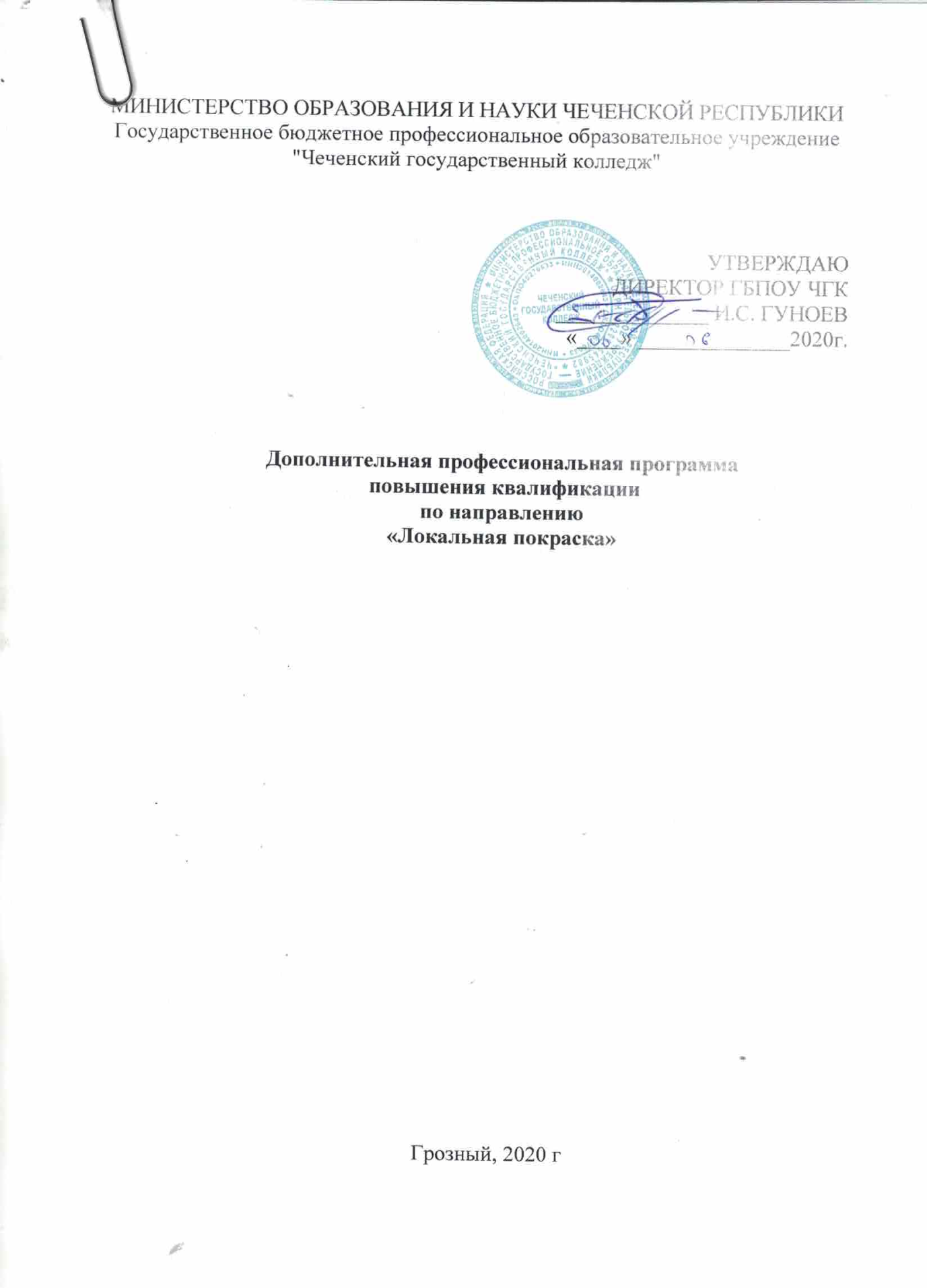 1. ПОЯСНИТЕЛЬНАЯ ЗАПИСКАВ связи с увеличением числа современных автомобилей и совершенствованием конструкции возрастает потребность в квалифицированных специалистах по их обслуживанию и ремонту, знающих устройство и принцип действия узлов и агрегатов современной автомобильной техники. Специалисты такого профиля должны хорошо знать конструкцию новых элементов современных автомобилей, владеть информацией по развитию существующих, постоянно следить за новинками в автомобилестроении.Стандартные легковые автомобили сконструированы с учетом баланса между ежедневными поездками на небольшие расстояния в городе и поездками с высокой скоростью по загородным шоссе.Лакокрасочные покрытия на автомобилях служат для защиты металла от коррозии, дерева — от гниения и придания ему чистого и аккуратного вида. Лакокрасочные материалы подразделяют на основные (грунтовки, шпатлевки, краски масляные и эмалевые, лаки) и вспомогательные (растворители, разбавители, смывки, составы для подготовки поверхности к окрашиванию и ухода за окрашенной поверхностью). Многослойное лакокрасочное покрытие состоит из слоев грунтовки, шпатлевки и краски.При изучении покраски кузовов автомобилей студенты получат представление:- о понятии подложки;- о видах материалов (подложек);- об очистке и подготовке подложек;- об необходимых инструментах, оборудовании и абразивных материалов используемых в покраске автомобилей;- о технологии нанесения шпатлевки и грунтовки;- о технологии нанесения основного и прозрачного слоя; - о технологии выбора и подбора краски.Актуальность данной программы состоит в том, что она направлена на получение обучающимися знаний в области технологии покраски кузовов автомобилей и нацеливает на осознанный выбор профессии.Новизна программы - способствует формированию умений и навыков в творческой деятельности обучающихся, принятию оптимальных решений по ремонту и восстановлению лакокрасочного покрытия.Цели и задачи дисциплины – требования к результатам освоения дисциплины:Целью данного курса является изучить и освоить технику подготовки и покраски кузовов автомобилей.Задачи программыСтуденты должны знать:перечень оборудования, инструмента и материалов для подготовки, окраски и уходу за автомобильными кузовами;назначение и принцип действия инструмента и оборудования для окраски автомобильных кузовов;назначение и область применения различных лакокрасочных и защитных материалов.Студенты должны уметь:различать виды инструмента, оборудования и материалов для окраски автомобильных кузовов;выбирать и использовать инструменты, оборудование и материалы для окраски автомобильных кузовов.Цели занятий: Обучающая:Научиться правильно выбирать и использовать средства;Научиться с достаточной достоверностью отличать различные подложки, а также проводить их предварительную обработку надлежащим образом с использованием материала, применяемого на соответствующих стадиях процесса;Научиться с достаточной достоверностью отличать различные подложки, а также проводить их предварительную обработку;Научиться выбирать правильные абразивы и узнать их свойства, а также различные качества поверхностей и подложки;Научиться применять различные методы маскировки, позволяющие максимально эффективно выполнять различную повседневную работу;Ознакомиться с основными функциями отдельных грунтовок, грунтовочных шпатлёвок / шпатлёвок и научиться наносить и обрабатывать их;Приобрести базовые знания по теории цвета, о влиянии света и визуальной оценки на процесс окраски, о добавках и субтрактивном смешении, поглощении, отражении света;Научиться легко и быстро правильно определять цветовой оттенок.Развивающая:- Развивать логику, техническое мышление, творческие способности;- умение анализировать и обобщать полученные знания;- развивать внимание, анализировать техническое мышление;- Развивать умения анализировать и обобщать знания.Воспитывающая:- воспитывать интерес к технике и личностные качества;- воспитывать познавательный интерес;- воспитывать интерес к новым технологиям.2. УЧЕБНО-ТЕМАТИЧЕСКИЙ ПЛАН4. МЕТОДИЧЕСКОЕ ОБЕСПЕЧЕНИЕ ПРОГРАММЫ4.1. Требования к минимальному материально-техническому обеспечению Реализация программы дисциплины требует наличия мастерской «Покраскаавтомобиля».Оборудование мастерской: «Окраска автомобиля»- посадочные места по количеству обучающихся;- рабочее место преподавателя;- автомобиль, сборочные единицы;- оборудование, инструмент, приспособления и инвентарь для подготовки и ремонта лакокрасочного покрытия;- наглядные пособия;- техническая, нормативная и технологическая документация;-  мультимедийная  система  (экспозиционный  экран,  мультимедийныйпроектор, акустическая система, принтер, сканер, компьютер с лицензионным программным обеспечением общего и профессионального назначения);- технологические карты по ремонту и восстановлению лакокрасочного покрытия.СПИСОК ИСПОЛЬЗУЕМОЙ ЛИТЕРАТУРЫ И ИНТЕРНЕТ-РЕСУРСЫ Основные источники:ОсновнаяРекомендованные интернет-ресурсы.www.car-painter.ruwww.rmkz.ruwww.base.polstr.ruwww.garo-info.ruwww.gc24.ruwww.colorua.com.www.autoem.ruwww.nova.ruwww.catalog.autodela.ruwww.autowashing.ruwww.polirovanie.ruНазвание разделов, темКоличество часовКоличество часовКоличество часовНазвание разделов, темВсего часовТеорияПрактикаВсего часовТеорияПрактикаРаздел 1. Введение в специальность.66Тема № 1.1 История и будущие22перспективы профессии.22Тема № 1.2. Схема процесса окраски в22автотехцентре.22Тема № 1.3. Средства индивидуальной22защиты22Раздел 2. Процесс подготовки482622поверхности482622Тема 2.1. Подложки и очистка.66Тема 2.2. Ремонт пластиков.1266Тема 2.3. Очистка поверхности.422Тема 2.4. Шлифовка поверхности.422Тема 2.5. Кузовная шпатлевка.826Тема 2.6. Защита не окрашиваемых422поверхностей.422Тема 2.7. Грунтовка под краску.624Тема 2.8. Система окраски разных44оснований.44Раздел 3. Колористика.1468Тема 3.1. Физика цвета.422Тема 3.2. Теория цвета.422Тема 3.3. Подбор цвета.22Тема 3.4. Колористика.44Раздел 4. Технология восстановления401228ремонта.401228Тема 4.1. Нанесение грунта и грунта-844наполнителя.844Тема 4.2.Технология покраски: Основной826слой.826Тема 4.3. Технология покраски: Прозрачный16412слой.16412Тема 4.4. Сушка поверхности.82610850583. СОДЕРЖАНИЕ ПРОГРАММЫ3. СОДЕРЖАНИЕ ПРОГРАММЫНаименованиеСодержание учебного материала, практические работы,ОбъемНаименованиеСодержание учебного материала, практические работы,Объемразделов и темчасов123Покраска автомобиля120Раздел 1. Введение в6специальность.Содержание учебного материалаСодержание учебного материалаТема № 1.1 История иВ ходе посещения сервисного центра обучающиеся знакомятся с организацией работы иТема № 1.1 История иособенностями участка кузовной окраски. Необходимо обеспечение квалифицированным2будущие перспективыинструктором для корректного усвоения практического материала. По окончании занятия2будущие перспективыинструктором для корректного усвоения практического материала. По окончании занятияпрофессии.инструктором для корректного усвоения практического материала. По окончании занятияпрофессии.производится устный опрос с целью выявления уровня усвоения полученной информации.производится устный опрос с целью выявления уровня усвоения полученной информации.Тема № 1.2. СхемаУчащиеся знакомится с процессом окраски. В данной теме рассматриваются показатели работыТема № 1.2. Схемавлияющие на работу в целом. Учащиеся узнает, как процесс и продолжительности обработки могли2процесса окраски вбы быть оптимизированы. Узнают как окрасочный участок автоцентра должен быть организован и2автотехцентре.бы быть оптимизированы. Узнают как окрасочный участок автоцентра должен быть организован иавтотехцентре.каким образом возможно сокращение стоимости и оптимизация работы.каким образом возможно сокращение стоимости и оптимизация работы.Со слушателями проводится инструктаж по технике безопасности, по пожарной безопасностисогласно инструкциям данного предприятия. Практические занятия проводятся в учебном классе.Тема № 1.3. СредстваФормируются навыки использования средств индивидуальной защиты. Проверяется усвоение2Тема № 1.3. Средстваматериала, полученного на лекции, путем устного опроса. Преподаватель дает возможность2индивидуальной защитыматериала, полученного на лекции, путем устного опроса. Преподаватель дает возможность2каждому студенту понять принципы работы и области применения средств индивидуальнойзащиты, проводится инструктаж по технике безопасности авто малярного участка.Раздел 2. Процесс48Раздел 2. Процесс48подготовкиповерхностиТема 2.1. Подложки иСодержание учебного материала6очистка.Входные процессы авто малярного участка. Практическое овладение навыками мойки автомобиля,а также приобретение опыта работы с материалами, предназначенными для очистки различныхповерхностей для дальнейшего ремонта. Каждый учащийся должен лично осуществить процессмойки ремонтной поверхности, проводить первичный осмотр для определения направленияТема 2.2. Ремонтремонта, научиться правильно подбирать средства очистки.6Тема 2.2. РемонтСодержание учебного материала6пластиков.Особенности ремонта пластмассовых поверхностей. Учащиеся учатся определять вид пластиков иподбирать соответствующие материалы для ремонта лакокрасочного покрытия на пластиках.Практические занятия6Ремонт пластиковый деталей;Тема 2.3. ОчисткаВосстановление пластиковых деталей.2Тема 2.3. ОчисткаСодержание учебного материала2поверхности.Изучаются очищающие составы, студенты знакомятся со спецификой различных очищающихсоставов, учатся правильному подбору очищающих составов для разных поверхностей.2Практические занятия2Мойка обрабатываемой поверхности;Тема 2.4. ШлифовкаПодготовка обрабатываемой поверхности.2Тема 2.4. ШлифовкаСодержание учебного материала2поверхности.На практике происходит знакомство с процессами шлифовки поверхности. Обучающиеся изучаюткак теоретической, так практической работе со шлифовальным оборудованием, изучаютпрактические особенности применения различных абразивов.2Практические занятия2Удаление ржавчины;Шлифовка старого лакокрасочного покрытия;Шлифовка грунта;Шлифовка шпатлевки.Тема 2.5. КузовнаяСодержание учебного материала2Тема 2.5. КузовнаяСодержание учебного материала2шпатлевка.Практическое изучение применения кузовной шпатлевки. Обучающиеся изучают процессПрактическое изучение применения кузовной шпатлевки. Обучающиеся изучают процесснанесения шпатлевки, включая предварительную обработку поверхности, сушке и шлифовкинанесения шпатлевки, включая предварительную обработку поверхности, сушке и шлифовкишпатлевок. Рассматривается необходимое оборудование и совместимости материалов.шпатлевок. Рассматривается необходимое оборудование и совместимости материалов.6Практические занятия6Подготовка поверхности к нанесению шпатлевки;Нанесение шпатлевки на обрабатываемую поверхность;Шлифовка поверхности;Выведение риски;Тема 2.6. Защита неПодготовка к грунтованию.2Тема 2.6. Защита неСодержание учебного материала2окрашиваемыхОбучающиеся под руководством преподавателя учатся защите поверхностей, не предназначенныхОбучающиеся под руководством преподавателя учатся защите поверхностей, не предназначенныхповерхностей.для ремонта. Используется вся линейка маскировочных материалов. Обращается внимание надля ремонта. Используется вся линейка маскировочных материалов. Обращается внимание наособенности применения различных материалов для маскировки.2Практические занятия2Маскировка не обрабатываемой поверхности маскирующей бумагой;Тема 2.7. Грунтовка подМаскировка не обрабатываемой поверхности пленкой.2Тема 2.7. Грунтовка подСодержание учебного материала2краску.Обучающиеся изучают области применения грунтов грунтов-наполнителей, учатся процессамОбучающиеся изучают области применения грунтов грунтов-наполнителей, учатся процессамнанесения и использованием соответствующего оборудования. Обращается внимание нананесения и использованием соответствующего оборудования. Обращается внимание напиктограммы, нанесенные на тару для расходных материалов. Знание технических пиктограммпиктограммы, нанесенные на тару для расходных материалов. Знание технических пиктограммпроверяется преподавателем путем теста или опроса.4Практические занятия4Нанесение грунтовки и грунт-наполнителя на рабочую поверхность;Сушка грунтовки и грунт-наполнителя;Тема 2.8. СистемаШлифовка грунтовки.4Тема 2.8. СистемаСодержание учебного материала4окраски разныхОбучающиеся знакомятся с различными добавками и составляющими краски. Обучающий знаетОбучающиеся знакомятся с различными добавками и составляющими краски. Обучающий знаетоснований.компоненты красок так же как их функций; они в состоянии сделать важные тесты и оценитькомпоненты красок так же как их функций; они в состоянии сделать важные тесты и оценитьрезультаты, и они понимает технические листы данных и пиктограммы. Обучающиеся определяютрезультаты, и они понимает технические листы данных и пиктограммы. Обучающиеся определяютособенности и данные от технических планов и технических листов данных.Обучающиесяиспользуют операционные инструкции как их информационный. Обучающиеся определяют ииспользуют операционные инструкции как их информационный. Обучающиеся определяют исравнивают особенности и данные для основного, вспомогательного и материал покрытия.сравнивают особенности и данные для основного, вспомогательного и материал покрытия.Обучающиеся выбирают правильную систему краски, знают причину и приблизительную смесь.Обучающиеся выбирают правильную систему краски, знают причину и приблизительную смесь.Обучающиеся приобретут знание о пигментах эффекта, имея дело с расцветкой и правильнойОбучающиеся приобретут знание о пигментах эффекта, имея дело с расцветкой и правильнойРаздел 3. Колористика.процедурой для того, чтобы оценить цвета эффекта.16Раздел 3. Колористика.процедурой для того, чтобы оценить цвета эффекта.16Раздел 3. Колористика.16Тема 3.1. Физика цвета.Содержание учебного материала2Обучающиеся изучают базовые знания по теории цвета, о влиянии света и визуальной оценки наОбучающиеся изучают базовые знания по теории цвета, о влиянии света и визуальной оценки напроцесс окраски, о добавках и субтрактивном смешении, поглощении, отражении света,процесс окраски, о добавках и субтрактивном смешении, поглощении, отражении света,метамеризме. Обучающиеся демонстрируют знания физики света, особенностей восприятия.метамеризме. Обучающиеся демонстрируют знания физики света, особенностей восприятия.Практика различного цветового восприятия в зависимости от условий освещенности. СистемыПрактика различного цветового восприятия в зависимости от условий освещенности. СистемыМанселла и RAL. Особенности цветовых допусков, индивидуальность границ цветовогоМанселла и RAL. Особенности цветовых допусков, индивидуальность границ цветовоговосприятия.2Практические занятия2Смешение цветов;Спектор цвета;Тема 3.2. Теория цвета.Отражение. Пропускание. Метамеризм.4Тема 3.2. Теория цвета.Содержание учебного материала4Тема 3.3. Подбор цвета.Обучающиеся  узнают о других физических взаимосвязях относящихся к цвету,таких, какТема 3.3. Подбор цвета.изотропное рассеяние, физиология и электромагнитное излучение.2Практические занятия2Тема 3.4. Колористика.Восприятие цвета.4Тема 3.4. Колористика.Практические занятия4Подбор цвета в разных условиях освещения;Тест- напыл;Раздел 4. ТехнологияКолеровка.44Раздел 4. Технология44восстановленияремонта.4Тема 4.1. НанесениеСодержание учебного материала4грунта и грунта-Обучающиеся теоретически и практически изучают нанесение грунтовок и грунт - наполнителейОбучающиеся теоретически и практически изучают нанесение грунтовок и грунт - наполнителейнаполнителя.с учетом функциональных особенностей материала и подложки. Обучающиеся теоретическис учетом функциональных особенностей материала и подложки. Обучающиеся теоретическиучатся основным функциям отдельных грунтовок, грунтовочных шпатлёвок, практическиучатся основным функциям отдельных грунтовок, грунтовочных шпатлёвок, практическинаучиться наносить и обрабатывать их в соответствии с рекомендациями, приведёнными внаучиться наносить и обрабатывать их в соответствии с рекомендациями, приведёнными втехнической документации. Работа с соответствующим оборудованием. Подготовка поверхноститехнической документации. Работа с соответствующим оборудованием. Подготовка поверхностидля нанесение основного слоя.4Практические занятия4Техника нанесения слоев.Тема 4.2.ТехнологияСодержание учебного материала2Тема 4.2.ТехнологияСодержание учебного материала2покраски: ОсновнойОзнакомить участников с различными методами повторной обработки (усреднение наслой.ремонтируемой поверхности, с примыкающей поверхностью, подбор цвета, трёхстадийныйпроцесс), а также вкратце ознакомить с другими системами, связанными с Линией 55 –пистолетами-распылителями, сушкой при помощи вентиляции. Обучающиеся в процессе теории ина практике знакомится с назначением отдельных продуктов, их применением и надлежащимиэтапами процесса, методиками смешения и процессом утилизации отходов Линии 55.Практические занятия6Техника нанесения укрывающего слоя;Техника нанесения 1-ого слоя 30%.;Техника нанесения 2-ого слоя 70%.;Тема 4.3. ТехнологияИзучение дефектов лакокрасочного покрытие после сушки.Тема 4.3. ТехнологияСодержание учебного материала4покраски: ПрозрачныйОзнакомить обучающих с важными функциями прозрачных покрытий и научить обрабатыватьслой.поверхности оптимальным образом с использованием соответствующих отвердителей ирастворителей и подходящих инструментов.Практические занятия12Подготовка материала;Подготовка инструмента и оборудования;Тема 4.4. СушкаТехника нанесения.Тема 4.4. СушкаСодержание учебного материала2поверхности.Обучающиеся планируют и осуществляют действия по нанесению покрытия на новую деталь.Обучающиеся  проверяют  начальное  покрытие  в  соответствие  с  критериями  качества.Обучающиеся используют, проверяют и окончательно проясняют для себя задачи, оборудование имеханизмы, требуемые для покрытия в зависимости от типа применения. Технология сушкиокрашенной поверхности, варианты сушки. Особенности используемого оборудования. Полировкаповерхности: технологические режимы и расходные материалы.Практические занятия6Методы сушки окрашенной поверхности;Технология сушки УФ-сушкой;Технология сушки ИК-сушкой;№наименованиеавторыиздательство и год№наименованиеавторыиздательство и год№наименованиеавторыизданияизданияУчебно-практическое пособиеА.Н.ШишловМ.: КАТ №91«Окраска автомобильных кузовов»С.В.Лебедев2011г.«Автомобильные кузова. Ремонт. Уход,Р.АльтхаусМ., 2010г.2Окраска»Р.АльтхаусМ., 2010г.2Окраска»«Автомобильные кузова. Руководство поЛ. ПортерСПб., 2011г.3ремонту»Л. ПортерСПб., 2011г.3ремонту»«Ремонт аварийных кузовов легковыхА.Ф.Синельников4автомобилей отечественного и иностранногоС.К.ЛосавиМ., 2013г.производства»Р.А.Синельников5Краткий справочник «Автохимия»А.Ф.СинельниковМ., 2011г.5Краткий справочник «Автохимия»Р.А.СинельниковМ., 2011г.